24.04.2020 r.Dla Artura, Fabiana i Szymona  – zaj. z p. GosiąObejrzyj filmik o przeciwieństwach.https://www.youtube.com/watch?v=QhBK5z2ERP8Wykonaj karty pracy. Dobierz w pary przeciwieństwa.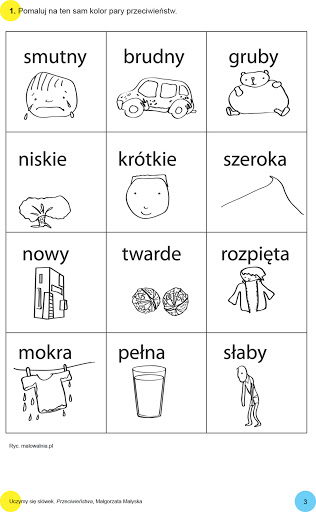 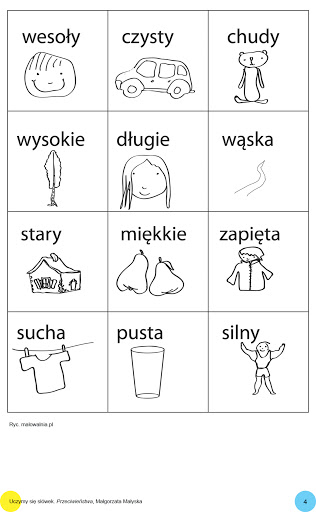 